Publicado en  el 30/04/2014 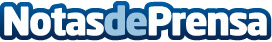 Oxfam Intermón advierte que si no se incrementa la ayuda podrían perderse cientos de miles de vidas Tras conocerse que la cifra de personas en riesgo de inseguridad alimentaria ya ha llegado a los 4 millones de personas, Oxfam Intermón advierte que si no llega más ayuda habrá una grave crisis humanitariaDatos de contacto:Oxfam IntermónNota de prensa publicada en: https://www.notasdeprensa.es/oxfam-intermon-advierte-que-si-no-se_1 Categorias: Solidaridad y cooperación http://www.notasdeprensa.es